ATELIERS DE CUISINE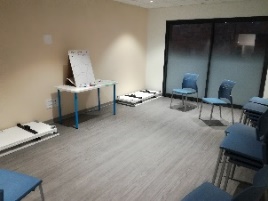 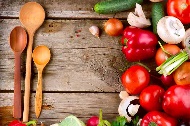 THERAPEUTIQUE******JUILLET 2022Vendredi 1er : Atelier cuisine : repas pique-nique version sucréDe 18h15 à 19h30Animé par Camille GalerneMercredi 6 : Atelier cuisine : plat et dessertDe 14h00 à 15h30Pour enfants et adultesAnimé par Dorothée LauvauxVendredi 8 : Atelier cuisine : Sauce froide et chaude pour accompagner une entrée ou un platDe 18h15 à 19h30Animé par Camille GalerneMardi 12:  Atelier cuisine : plat et dessert De 18h15 à 19h45Pour enfants et adultesAnimé par Dorothée LauvauxLes ateliers se dérouleront à la Maison de Santé de Villemeux s/ EureInscription au 06.87.54.84.22 ou dlauvaux@yahoo.comOu 06.35.20.66.96 ou camillegalerne@gmail.comSi vous ne décommandez pas 72 h avant, il vous sera demandé une participation de 5 €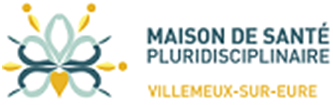 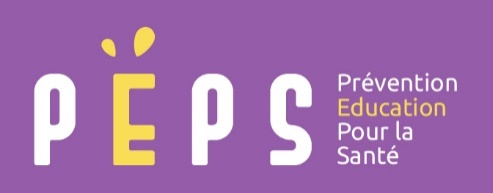 ATELIERS DE CUISINETHERAPEUTIQUE******AOUT 2022Mercredi 24 : Atelier cuisine : plat et dessertDe 14h00 à 15h30Pour enfants et adultesAnimé par Dorothée LauvauxVendredi 26 : Préparation de desserts allégés et gourmandsDe 18h15 à 19h30Animé par Camille GalerneLes ateliers se dérouleront à la Maison de Santé de Villemeux s/ EureInscription au 06.87.54.84.22 ou dlauvaux@yahoo.comOu 06.35.20.66.96 ou camillegalerne@gmail.comSi vous ne décommandez pas 72 h avant, il vous sera demandé une participation de 5 €